Título do trabalhoResumo: Resumo  resumo  resumo  resumo  resumo  resumo  resumo  resumo  resumo  resumo  resumo  resumo  resumo  resumo  resumo  resumo  resumo  resumo  resumo  resumo  resumo  resumo  resumo  resumo  resumo  resumo  resumo  resumo  resumo  resumo  resumo  resumo  resumo  resumo  resumo  resumo  resumo  resumo  resumo  resumo  resumo  resumo  resumo  resumo  resumo  resumo  resumo  resumo  . resumo  resumo  resumo  resumo  resumo  resumo  resumo  resumo  resumo  resumo  resumo  resumo  resumo  resumo  resumo  resumo  resumo  resumo  resumo  resumo  resumo  resumo  resumo  resumo  resumo  resumo  resumo  resumo  resumo  resumo  resumo  resumo  resumo  resumo  resumo  resumo  resumo  resumo  resumo  resumo  resumo  resumo  resumo  resumo  resumo  resumo  resumo .Palavras-chave: Primeira; Segunda; Terceira; Quarta, Quita.Title of the paperAbstract: Abstract abstract abstract abstract abstract abstract abstract abstract abstract abstract abstract abstract abstract abstract abstract abstract abstract abstract abstract abstract abstract abstract abstract abstract abstract abstract abstract abstract abstract abstract abstract abstract abstract abstract abstract abstract abstract abstract abstract abstract abstract abstract abstract abstract abstract abstract abstract abstract abstract abstract abstract abstract abstract abstract abstract abstract abstract abstract abstract abstract abstract abstract abstract abstract abstract abstract abstract abstract abstract abstract abstract abstract abstract abstract abstract abstract abstract abstract abstract abstract abstract abstract abstract.  .Keywords: First; Second; Third; Fourth Fifth.1 - INTRODUÇÃO E OBJETIVOS	Introdução e objetivos introdução e objetivos introdução e objetivos introdução e objetivos introdução e objetivos introdução e objetivos introdução e objetivos introdução e objetivos introdução e objetivos introdução e objetivos introdução e objetivos introdução e objetivos introdução e objetivos introdução e objetivos introdução e objetivos introdução e objetivos introdução e objetivos introdução e objetivos introdução e objetivos introdução e objetivos introdução e objetivos introdução e objetivos introdução e objetivos.2 - METODOLOGIA	Metodologia metodologia metodologia metodologia metodologia metodologia metodologia metodologia metodologia metodologia metodologia metodologia metodologia metodologia metodologia metodologia metodologia metodologia metodologia metodologia metodologia metodologia metodologia metodologia metodologia metodologia metodologia metodologia metodologia metodologia metodologia metodologia metodologia metodologia metodologia metodologia metodologia metodologia metodologia metodologia metodologia metodologia metodologia metodologia metodologia metodologia metodologia metodologia metodologia metodologia metodologia metodologia metodologia metodologia metodologia metodologia metodologia metodologia metodologia metodologia metodologia metodologia.Quadro 1. Título do quadro.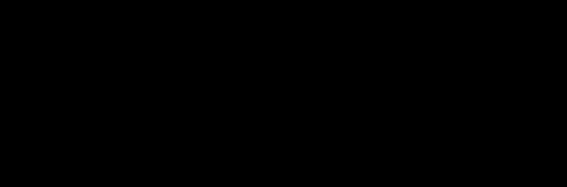 Fonte: fonte do quadro (Garamond 10.Figura 1. Título da figura.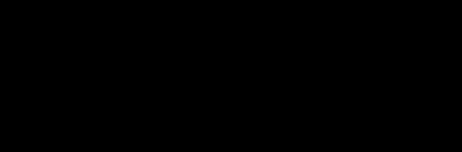 Fonte: fonte da figura. 3 – RESULTADOSResultados resultados resultados resultados resultados resultados resultados resultados resultados resultados resultados resultados resultados resultados resultados resultados resultados resultados resultados resultados resultados resultados resultados resultados resultados resultados resultados resultados resultados resultados resultados resultados resultados resultados resultados resultados resultados resultados resultados resultados resultados resultados resultados resultados resultados resultados resultados resultados resultados resultados resultados resultados resultados resultados resultados resultados.Mapa 1. Título do Mapa.Fonte: fonte do Mapa.Tabela 1. Título da TabelaFonte: fonte da tabela.4 - CONSIDERAÇÕES FINAIS	Considerações finais considerações finais considerações finais considerações finais considerações finais considerações finais considerações finais considerações finais considerações finais considerações finais considerações finais considerações finais considerações finais considerações finais considerações finais considerações finais considerações finais considerações finais considerações finais considerações finais considerações finais.5 – REFERÊNCIAS BIBLIOGRÁFICASAgradecimentosOs agradecimentos são opcionais e, com o fim e impedir a identificação dos autores dos manuscritos, só devem ser incorporados ao texto por ocasião dos procedimentos de editoração. Citações e referências bibliográficas As citações e referências bibliográficas devem observar as normas da ABNT. Todavia, seguem algumas orientações básicas.Citação consiste na indicação do sobrenome do autor, acompanhado do ano de publicação do documento. O sobrenome do autor deve ser grafado em letras maiúsculas quando estiver entre parênteses e em letras maiúsculas e minúsculas quando estiver incluído na frase. Citação livre ou indireta de um autor. Exemplos: A globalização implica uniformização de padrões econômicos e culturais em âmbito mundial (LOPEZ, 2013).Lopez (2013) destaca que a globalização implica uniformização de padrões econômicos e culturais em âmbito mundial.Citação livre ou indireta de dois autores. Exemplos: Embora o método Kaiser seja pouco conhecido e utilizado, ele foi discutido há, aproximadamente, 25 anos (LÉBART; DREYFEIS, 1972)Lébart e Dreyfeis (1972) sugerem que, embora o método Kaiser seja pouco conhecido e utilizado, ele foi discutido há, aproximadamente, 25 anos...Citação livre ou indireta de mais de dois autores. ExemplosCARVALHO et al. (2011) caracterizaram o grupo segundo variáveis sociodemográficas...É extremante difícil saber se a queda da mortalidade infantil é causada pela melhoria no saneamento básico (GONÇALVES et al, 2004).Citação de entidades, órgãos e instituiçõesNas citações de documentos entidades, órgãos e instituições de instituições, o nome delas deve vir por extenso quando aparecem pela primeira vez no texto e, nas citações ulteriores, o uso da sigla correspondentes a elas é o bastante. Exemplo: segundo dados do Instituto Brasileiro de Geografia e Estatística (IBGE)... O IBGE é responsável pelos dados censitários da população brasileira.As referências bibliográficas devem conter somente as obras citadas, em ordem alfabética, sem numeração, espaço simples entre as linhas e separação automática entre os parágrafos. Deve ser usado itálico para denotar o título de livros e o de periódicos.Para livros: SOBRENOME DO AUTOR, Nome (iniciais). Título da obra. Local de publicação: Editora, Ano de publicação. Exemplo:Para capítulo de livros: SOBRENOME DO AUTOR DO CAPÍTULO, Nome (iniciais). Título do capítulo. In: SOBRENOME DO ORGANIZADOR, Nome (iniciais). (Org.). Título da obra. Local de publicação: Editora, Ano de publicação. Página inicial-final do capítulo. Exemplo:Para capítulo de livros on-line: SOBRENOME DO AUTOR DO CAPÍTULO, Nome (iniciais). Título do capítulo. In: SOBRENOME DO AUTOR, Nome (iniciais). Título da obra. Local de publicação: Editora, Ano de publicação. Página inicial-final do capítulo. Disponível em: <URL> Acesso em: dia, mês e ano. Exemplo:Para artigos publicados em periódicos: SOBRENOME DO AUTOR DO ARTIGO, Nome (iniciais). Título do artigo. Título do periódico, local de publicação, volume do periódico, número do fascículo, página inicial-final do artigo, mês e ano. Exemplo:Para periódicos em on-line: SOBRENOME DO AUTOR, Nome (iniciais). Título do artigo. Título do periódico, local de publicação, volume do periódico, número do fascículo, página inicial-final do artigo, mês e ano. Disponível em: <URL>. Acesso em: dia, mês e ano. Exemplo: Para dissertações, teses e monografias: SOBRENOME DO AUTOR, Nome (iniciais). Título, subtítulo, data tipo de documento (dissertação ou tese), o grau (mestrado, doutorado, etc.), instituição, local. Exemplo:DINA, A. A fábrica automática e a organização do trabalho. Petrópolis: Vozes, 1987.ARATO, A. A antinomia do marxismo clássico. In: HOBSBAWN, Eric (Org.) História do marxismo. Rio de Janeiro: Paz e Terra, 1986. p.85-148.PRITZKER, T. J. Na early fragment from central Nepal. In:______. Ingress comunications. St. Louis: Mosby, 1995. Disponível em: <http://www.ingress.com/~astanart/pritzker.html> Acesso em: 8 jun. 2017.GUATTARI, F. Práticas ecosóficas e restauração da cidade subjetiva. Tempo Brasileiro, Rio de Janeiro, v. 1, n.116, p.9-26, jan./mar. 1994.SAYEG, R. M. Sonegação tributária e complexidade. Era Eletrônica, São Paulo, v.1, n. 1, p. 50-61 jan. 2003. Disponível em: <http://www.era.com.br/eletronica/index.cfm?
FuseAction=Artigo.&ID=1359&Secao=PÚBLICA>. Acesso em: 17 mar. 2017.PINTO, J. P. Da reificação à reflexão: diálogo entre a literatura e a filosofia em São Bernardo de Graciliano Ramos. 1994. 112f. Dis sertação (Mestrado em Letras) – Pontifícia Universidade Católica de Minas Gerais, Belo Horizonte.